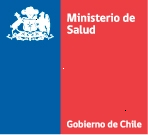 CURRICULUM VITAE FORMATO CIEGODATOS DE POSTULACIÓNDATOS DE CONTACTOTÍTULO PROFESIONAL (ES) Y/O GRADOSCAPACITACIÓN O ESPECIALIZACIÓNEXPERIENCIA LABORALNOMBRE DEL CARGO AL QUE POSTULA:FECHA DE POSTULACIÓN:APELLIDO PATERNOAPELLIDO MATERNOTELEFONOS DE CONTACTOCORREO ELECTRONICO (no debe contener alusiones a sexo, edad u otra condición que pudiese considerarse discriminatoria)TÍTULO INSTITUCIÓNFECHA DE INGRESO Y EGRESO (AÑOS)DURACIÓN DE LA CARRERA (Nº SEMESTRES)TÍTULO INSTITUCIÓNFECHA DE INGRESO Y EGRESO (AÑOS)DURACIÓN DE LA CARRERA (Nº SEMESTRES)CURSOINSTITUCIÓNHORASCARGOEMPRESA O INSTITUCIÓNFECHAS(Desde: dd/mm/aa, Hasta: dd/mm/aa)FUNCIONES DEL CARGODesde:Hasta:Desde:Hasta:Desde:Hasta:Desde:Hasta:Desde:Hasta: